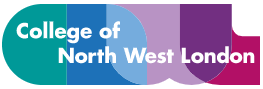 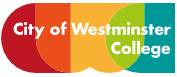 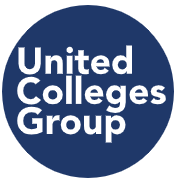 SECTION 1 1. POST DETAILS: 2. APPLICANT’S PERSONAL DETAILS:3. EDUCATION AND HEALTH CARE PLAN (EHCP) YOU WILL BE REQUIRED TO PROVIDE EVIDENCE 4. PREVIOUS WORK EXPERIENCEStart with your last work experience post5. EDUCATION / QUALIFICATIONS (you will be required to produce evidence)	6. SUPPORTING STATEMENTPlease answer these questions carefully.  We will use this to decide whether or not you have an interview.You may continue on a separate sheet(s) if necessary, or submit a video or voice recording.7. REFERENCESPlease supply the names, telephone numbers and email addresses of two individuals. If previously employed, one must be your present or most recent employer (i.e. your line manager). School/College leavers should give the names of teachers/lecturers, as appropriate. You MUST NOT give a friend, colleague or relative as a referee. Please provide learning difficulty/disability details below:    If short listed for interview do you have any specific requirements to assist your performance on the day?  Yes	☐		No	☐ 		If YES, please provide details below:    Personal Information8.	RECRUITMENT TRACKING Where did you hear of this vacancy?  (Please indicate in the appropriate box with a Y or X)9. Have you ever previously been enrolled on a supported internship?9a. If no, where was your previous supported internship?_______________________________________________________________________________9b. Do you have local authority consent to apply for another?________________________________________________________________________________10.  All internship sites require you to undertake a DBS check.  This checks that you have no criminal convictions, including those pending, and is standard practice in many organisations and jobs.  Please confirm that you are willing to undertake a DBS check.Signed ____________________________________________Date _________________________________11. PARENT/CARER’S DECLARATION:I support this application for a place on the Supported Internship course. I understand that the expectation is that at the end of the course that interns will be supported to find paid employment, and that their Education, Health and Care Plan will cease.Signed ____________________________________________Date ____________________Relationship to student________________________________________________________All Electronic Applications are to be emailed to rachael.heppenstall@cwc.ac.ukwith the subject line Supported Internship Application.All Hardcopies to be posted to: Rachael HeppenstallCity of Westminster CollegeMaida Vale Campus129 Elgin AvenueLondon W9 2NRPlease clearly mark envelopes with: Supported Internship ApplicationSupported Internship Application Form Use this application form to apply for any of the internships listed below.  Clearly state in section 1 which internship(s) you wish to apply for. All potential supported interns must have an Education Health Care Plan and bank account in their own name. Once a place has been offered, United Colleges Group will support with DBS checks prior to starting the programme.InternshipsWestminster City Hall – Based at Victoria​Charing Cross Hospital – Based in Hammersmith​Wembley Park – Based in WembleyGoldman Sachs – Based in FarringdonInternship Preference1.2.TitleSurnameFirst Name(s)AddressPost CodeResident BoroughDate of Birth Age on 31st August 2024Mobile NoHome NoEmail AddressDo you have an active EHCP? Issuing Borough SEN keyworker at local authorityDoes an EHCP need to be requested?Do you require Travel Training?DatesDatesEmployerPosition HeldPaid/UnpaidFromToEmployerPosition HeldPaid/UnpaidSchool/CollegeDatesDatesAll Education QualificationsAll Education QualificationsAll Education QualificationsSchool/CollegeFromToQualification/SubjectsAwarding BodyLevelWhy would you like to do a Supported Internship?What job would you like to do in the future?Why do you want to do this job?REFEREE 1REFEREE 2Name: Name:Relationship to applicant:Relationship to applicant:Name of organisation:Name of organisation:Address:Address:Tel No:Tel No:Fax No:Fax No:Email:Email:MaleFemaleCollege WebsiteLocal Offer Page Local Offer Page  [on-line]Word of mouthInformation LeafletLocal paperFrom my course tutorOther (please specify below)Yes - Please answer 9a & 9bNo - Continue to Q10Yes – I am willing to undertake a DBS checkNoTitleSurnameFirst Name(s)AddressPost CodeTel No HomeTel No WorkMobile NoEmail Address